GLOBAL COMPETENCIES FOR THE 21ST CENTURYOsijek, November 14 – 15, 2022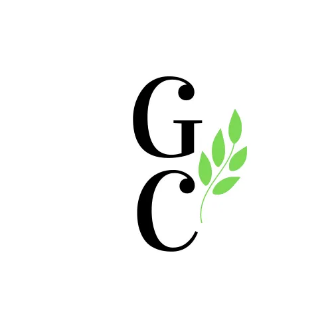 Registration form should be sent to: gc21@ffos.hrFirst nameLast nameAcademic titleGenderCountryE-mailInstitutionInstitutionThe title of the paperThe title of the paperAbstract text (150-300 words) and keywords (3-5 )Abstract text (150-300 words) and keywords (3-5 )Co-author 1Co-author 1 - institutionCo-author 1 - countryCo-uthor 2Co-author 2 - institutionCo-author 2 - countryCo-author 3Co-author 3 - institutionCo-author 3 - countryCo-author 4Co-author 4 - institutionCo-author 4 - countryCo-author 5Co-author 5 - institutionCo-author 5 - country